IMPACT HIGHLIGHTS			        FREAKY FRESH FOODS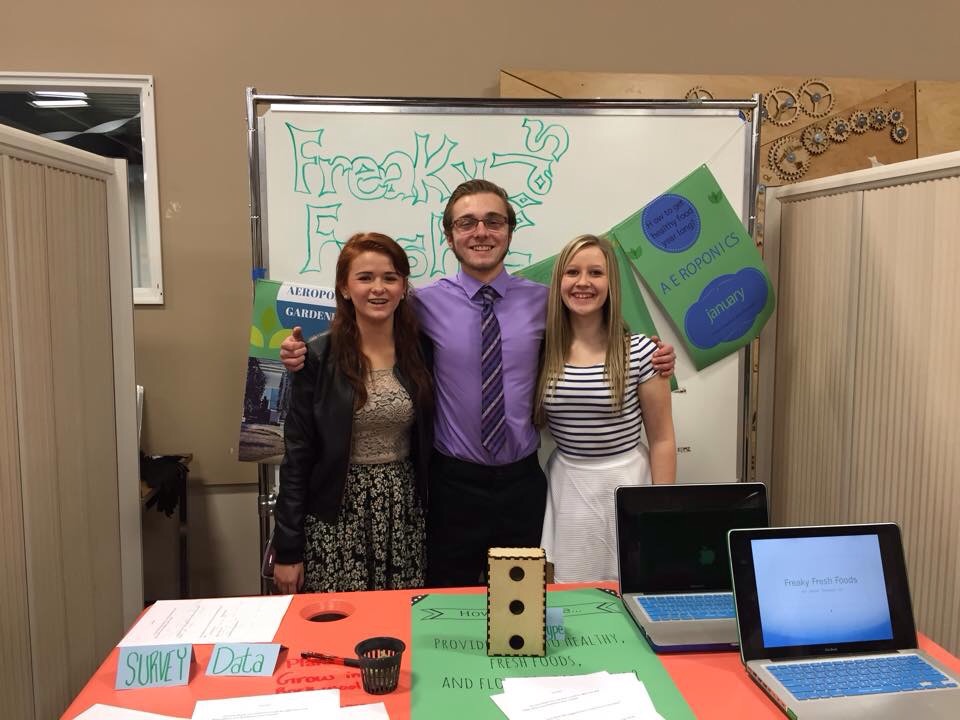 Design Team					Chandler, Tori, AlliPartnersNorthwest seed & pet, Home Depot, Timeline12 weeksLocationSpokane, Washington 	Many people struggle with eating healthy and having it accessible. There is a new law in place in multiple states that requires all “Organic” food to be labeled. However there is many different ways around this law lets take meat for example; if your eggs are considered “organic” and “gmo free” they can get around that by feeding the chickens food that is genetically modified and it still effects the eggs, But they can charge more for the eggs and have them considered gmo free according to the state. The number 1 leading cause of death in the United States is cardiovascular disease so Freaky Fresh Foods saw an amazing opportunity to help people overcome obesity by creating Garden Wall that consumers will have access to year-round.				THE OUTCOME				     After multiple design ideas and different building techniques 					Freaky Fresh Foods finally had a stable unique design that will 					forever be a part of the new generation helping change others 						lives.				THE PROCESS				 _____________				Inspiration					To gain empathy in the Inspiration phase Freaky 					Fresh Foods first made a group with Tori, Chandler, and 					Alli. We when where able to come up with a problem that 					needed to be solved in a way that can be understood and 					could help people in their everyday life. We began to notice 				that people are unhealthy. Right off the bat we knew that					 was our problem and we came up with a How Might We 					statement. Which is: How might we provide access to 					healthy fresh foods.  Freaky Fresh Foods clarified who our 					user was and understood what their needs where by 					setting up and creating a interview with David Blane 					owner of Central Food. As Freaky Fresh Foods interviewed 					him, quickly realized that having everything fresh is 					crucial to him and growing a garden is what he wants to 					continue to do and make it bigger. Freaky Fresh Foods 					started to look into it and quickly realized we wanted to 					build an Aeropontic System that would grow healthy food, 					to satisfy people with the needs and wants as David. Then 					started to interview other people and interviewed another 				person about his garden house and he gave us a tour and a 					look into what it would be like to own and run something 					as big as that. What had to be understood multiple 						people’s needs for what they consider a healthy lifestyle 					and that’s what we did for the card sort.  Freaky Fresh 					Foods had to build a plan and figure out how we where 					going to fill the needs of David by successfully solving our 					problem of unhealthy eating habits.  Then had to be 					mapped out what we wanted our System to look like by 					drawing it out and what it would do and how it would 					provide fresh foods.  Freaky Fresh Foods is aiming towards 				restaurant owners and locally owned grocery stores.				__________				Ideation				From the beginning our team had envisioned a basic 					problem we wanted to solve which was, how can anyone 				in any sort of living situation eat healthy and have 					access year around to healthy, fresh produce? After 					taking multiple surveys we found that many people of 					any age group would love to eat better and eat fresh 					foods if they had the choice. The problem is that many 					foods are seasonal and so we do not have constant 					access to all the fruits and vegetables that we would 					like. Many people that we had the chance to talk to 					expressed to us that they would love to garden if they 					had the time and space but they just don’t. Great deals 					of people live in apartments or small homes that doesn’t 				allow the space to have a garden. But even with a garden 				there are still an abundance of negatives to having a 					traditional garden. So much time has to be put into it 					and you still don’t have produce year around. That gave 					us more incentive to create a product everyone could 					use. We had many different ideas anywhere from having 				a farmers market every mile, to hydroponic systems to 					traditional gardening in soil. Although, every solution 					we came across had more negatives about it rather than 					benefits. Products like our Aeroponics system may have 					versions like it already but they are all very over priced 					and so average people are not able to purchase these 					because of their budget. Eventually we came to the 					product that we have today, an Aeroponics Wall. 				_____________				Implementation				By the end of the implementation phase the team members of 						Freaky Fresh Foods got together and collaborated to come up 						with a solution advertise and promote the aeroponic gardening 					wall. The team came up with the idea to hand out flyers to people 					on the streets of Spokane, Washington. The team also decided to 					speak with local businesses such as restaurants, coffee shops, and 					gardening supply stores to hang up flyers within the businesses to 					help promote Freaky Fresh Foods and its products.				Method Spotlight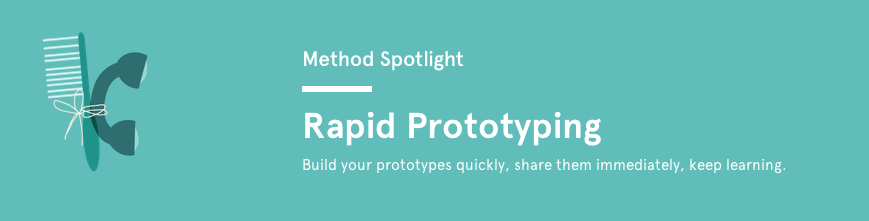 					Rapid Prototyping is useful in so many ways; it gives 					the user a visual 3D model to interact with. Giving the user 					something they can interact with gives them a sense of how 					it’s going to work and what needs to be fixed before its built.  					With this in mind it cuts down on costs so you only 						build one final product vs. multiple products.  Not only does it 				help you design it, but it also helps sell the product.					We built 4 prototypes and from there we all went 					around showing multiple users the product and taking notes 					on what to change, what they liked, what they thought would 					work, and what they thought wouldn’t. Then we narrowed it 					down to the final two and redesigned very descriptive models; 				went and asked the same questions again, and picked the best. 				Then we had a final prototype to show the user. When 						presenting our final prototype to an audience we explained our 				idea then gave them a visual and it worked to a great 						advantage having a 3D model for them.					This is the most important process in my mind for the 					fact that no one is going to want a product they have never 					seen, or understand to a full. We can explain the model in the 					same words and 10 different people will think of 10 different 					designs, so having a visual of what the product will look like 					gives them all the same idea. With this in mind most people 					prototype with any and every idea, weather this is drawing an 					app and having people give feed back, or building a miniature 				model of something everyone prototypes to receive feedback. 